Sharing of Ministry AnnouncementsPrelude                                                                by Richard Blake          “Happy the Soul Who Dwells on God”  Call to Worship                                        Leader:   Give thanks to the Lord!People:   Call upon the name of the Lord!Leader:   God’s love and mercy are given daily for each of us.    People:   God’s forgiveness and tenderness are poured out                     for us.    Leader:   Praise be to God who deals so kindly with us.    People:   Lord, help us offer the same compassion to                     others.Opening Hymn                                          TFWS, Number 2126     “All Who Hunger”                 Unison Prayer  	Lord, who lifts us up, reside in our hearts today.  Help us to listen closely for your word to us.  Remind us that you are always with us, throughout all of our lives.  Give us confidence in your presence, so that we may go into your world ready to witness to your love through our works and our deeds, for we pray these things in Jesus’ name.  AMEN.Children’s Moment 	** Children, please remain in your seats.  We will all enjoy the message together.A Time of PrayerPrayer of Petition“The Lord’s Prayer” Our Father, who art in heaven, hallowed be thy name. Thy kingdom come, thy will be done on earth as it is in heaven. Give us this day our daily bread. And forgive us our trespasses, as we forgive those who trespass against us. And lead us not into temptation, but deliver us from evil.  For thine is the kingdom, and the power, and the glory, forever. Amen.A Call to Faithful Giving   	Offertory                                              arr. by Mark Hayes  	  “10,000 Reasons (Bless the Lord)” Scripture Lesson                                                   Exodus 16: 2-15Sermon                                                     Rev. Dr. Lenore Hosier“…and they grumbled” Closing Hymn                                                UMH, Number 128      “He Leadeth Me: O Blessed Thought”            Dismissal with BlessingPostlude                                                          by Roger C. Wilson       “Fantasia on ‘Old Hundredth’”  - As the pastor and acolyte process down the center aisle, please be seated; spend some time reflecting on God’s Word for us today, spend some time silently praying for courage to follow God’s lead.  Upon the conclusion of the postlude, please exit at your leisure.  Our Acolytes Serving You	       Our Lay Readers Serving You  	Jordan Downey – 8:15am          Ann Burns – 5:30pm     Brendan Kuriga – 10:45am        Elaine Hinston – 8:15am								           Irenay Weaver – 10:45am      Sound Board Operator              Lew Litz - SundayScreen Graphics Operators              Graphics Originator    Bob Burns – 5:30pm	                Rob Hosier    Doreen Mileto – 8:15am    Elaine Hinston – 10:45am Ushers Serving You    5:30pm		   8:15am	     10:45am    Lynn Broughton	Bob Walters	      Carl Floyd	    Carl Livermore	Dave Cappa	      Kevin Floyd    Tony Mileto	Penny Cappa	      Troy Breger    Bob Thomas			      Bob WeaverSeptember Mission Project: Support Homeless Vets: A Pennsylvania-founded mission to combat the growing epidemic of homeless vets, bringing quality of life to these forgotten heroes. Do you need a BOOST in the middle of the week?  Are you looking for a way to connect in our world that today seems so disconnected?  Join us this fall on Wednesdays beginning September 9th at 6pm for a short (30-35 minutes) worship service in the music room.  All are welcome for this mid-week pick-me-up.  **Health and Safety Guidelines apply—Masks required.We invite all of you along to walk with us virtually from St Jean Pied de Port to Santiago de Compostela, approximately 500 miles.  We began on September 12th (Pastor Lenore’s birthday) and hope to be done by Sunday October 4th (World Communion Sunday).  If you would like to join, please send an email to dlmileto@comcast.net.  She will be collecting/logging our steps/miles for us.  A little different than last time, we are asking for a donation of $5 (or more) to participate that will go to benefit Bahamas Methodist Habitat (since we had to cancel our trip in October) that can be marked and put in with your offering.  Hope you can join us.  Let's get walking.  Volunteers Needed Sojourner Truth Ministries has a program for children that is in need of adult volunteers.  The After School Kids program (ASK) is meant to provide Williamsport area low income children from kindergarten through 6th grade a light meal, educational assistance, Biblically based faith formation and recreation.  In order to do this we need volunteers willing to commit to 2 to 4 hours each week.  The program is held from 3 to 5pm every Tuesday and Wednesday. No special skills are necessary except a heart for the Lord and for children. This is a great opportunity to reach across class and racial divides to develop an appreciation for people who may have a different experience than you.  You can have a positive impact on the life of a needy child. If you are interested call 607 432 4926 or 570 323 1797.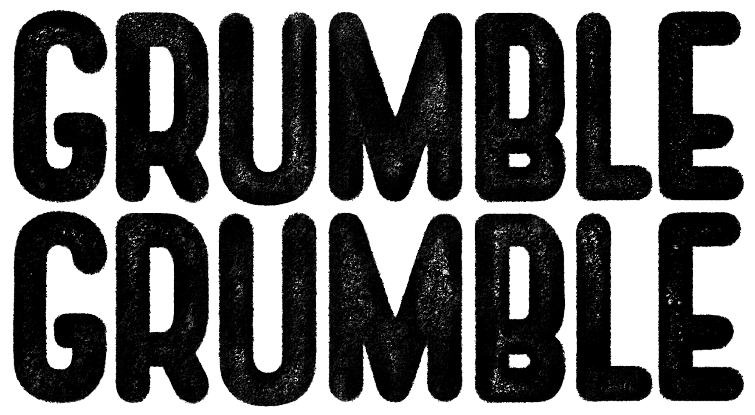            ________________________________________________             Sixteenth Weekend Following Pentecost                 a celebration of worship                                         September 19 & 20, 2020                              ________________________________________________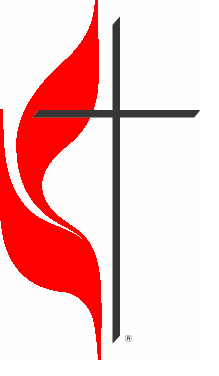 Saint John’s-NewberryUnited Embracing the community with God’s love.                     2101 Newberry Street                   Office - 570/326-5569                    Williamsport, PA  17701-1361       Fax - 570/326-5867              http://stjnumc.com